ЗАСЕДАНИЕ      СОЗЫВАО внесении изменений в решение Собрания депутатов Козловского муниципального округа Чувашской Республики                           от 16.12.2022 №6/76 «Об изменении наименования и утверждении Положения о Финансовом отделе администрации Козловского  муниципального округа Чувашской Республики»В соответствии с Федеральным законом Российской Федерации от 06.10.2003 года  № 131-ФЗ «Об общих принципах организации местного самоуправления в Российской Федерации», ст. 157 и 269.2 Бюджетным кодексом Российской Федерации Собрание депутатов  Козловского  муниципального округа Чувашской  Республики  решило:         1.Внести  в решение Собрания депутатов Козловского муниципального округа Чувашской  Республики от 16.12.2022 № 6/76 «Об изменении наименования и утверждении Положения о Финансовом отделе администрации Козловского  муниципального округа Чувашской Республики» (далее - Решение) следующие изменения:1) Пункт 1.9. изложить в новой редакции:«1.9. Имущество, находящееся на балансе финансового отдела, является собственностью Козловского муниципального округа Чувашской Республики и закрепляется за ним на праве оперативного управления в установленном законодательством порядке.»;2) Подпункт 3.1.18. пункта 3.1. изложить в новой редакции:«3.1.18. Финансовый отдел осуществляет свои полномочия непосредственно и через подведомственные финансовому отделу организации (далее - подведомственные организации) во взаимодействии с Министерством финансов Чувашской Республики, Управлением Федеральной налоговой службы по Чувашской Республике, Управлением Федерального казначейства по Чувашской Республике, с территориальными органами федеральных органов исполнительной власти, исполнительными органами Чувашской Республики, органами местного самоуправления, кредитными и иными организациями.»;3) В подпункт 4.1.1. пункта 4.1. добавить абзацы второй и третий следующего содержания:«вносить предложения о создании, реорганизации и ликвидации в установленном порядке подведомственных организаций, а также утверждать их уставы;              назначать и  проводить в установленном порядке проверки деятельности подведомственных организаций по вопросам, отнесенным к компетенции финансового отдела.»;  4) В пункта 5.3. добавить подпункт 5.3.13. следующего содержания:«утверждает в установленном порядке уставы подведомственных организаций, вносимые в них изменения, заключает, изменяет и прекращает в соответствии с законодательством Российской Федерации и законодательством Чувашской Республики трудовые договоры с руководителями подведомственных организаций.»;5) Пункт 5.4. изложить в новой редакции:         «5.4. Нормативные правовые акты, изданные в пределах компетенции финансового отдела, являются обязательными для подведомственных организаций, иных органов, должностных лиц и граждан, на которых они распространяются в соответствии с законодательством Российской Федерации и Чувашской Республики и муниципальными нормативными правовыми актами Козловского муниципального округа Чувашской Республики.»2. Настоящее решение подлежит опубликованию в периодическом печатном издании «Козловский вестник» и размещению на официальном сайте Козловского муниципального округа Чувашской Республики в сети «Интернет». 3. Настоящее решение вступает в силу после его официального опубликования.Председатель Собрания депутатов Козловского муниципального округа Чувашской Республики  							         Ф.Р. ИскандаровГлава Козловского муниципального округаЧувашской Республики           					                    А.Н. ЛюдковЧĂВАШ РЕСПУБЛИКИ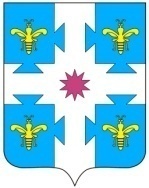 ЧУВАШСКАЯ РЕСПУБЛИКАКУСЛАВККА МУНИЦИПАЛЛА ОКРУГӖHДЕПУТАТСЕН ПУХӐВĔЙЫШĂНУ27.12.2023  5/239 №Куславкка хулиСОБРАНИЕ ДЕПУТАТОВКОЗЛОВСКОГОМУНИЦИПАЛЬНОГО ОКРУГАРЕШЕНИЕ 27.12.2023 № 5/239город Козловка